Périodiques BSR Actualités. Ce mensuel sonore présente les nouveautés du mois		Prix annuel 	CD MP3 DAISY seulement	CHF	40.- 	CD MP3 DAISY et liste papier grands caractères	CHF	60.-	Liste papier grands caractères 	CHF	40.-	Générations sur CD MP3 DAISY	CHF	60.-	Documentation relative aux votations fédérales et	Gratuit	cantonales, sur CD MP3 DAISY. Sous réserve de productionBSR Actualités, Générations et les votations : gratuits en téléchargement sur le site et sur notre app. CallioPlayerCatalogue des livres enregistrés en 2022	12 listes BSR Actualités grands caractères	CHF	40.-	12 listes BSR Actualités envoyées par mail	GratuitCatalogue des livres enregistrés en 2021	12 listes BSR Actualités grands caractères	CHF	40.-	12 listes BSR Actualités envoyées par mail	GratuitLes livres audio de la BSR sont disponibles gratuitement en téléchargement et sur CD. L’intégralité du catalogue se trouve sur www.bibliothequesonore.chNous sommes à votre entière disposition pour vous aider dans le choix de vos livres, la gestion de votre liste des vœux ou toute autre demande. Vous pouvez nous joindre au 021 321 10 10 ou pret@bibliothequesonore.ch.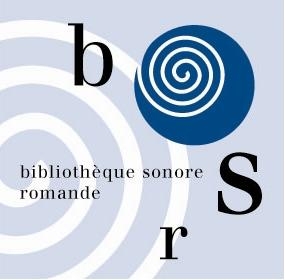 Prénom, Nom : ..……………………………………..Adresse : …….……….………………………………